Diocese of RochesterCompanion Diocese Donation FormPlease complete this form when sending donations via Rochester Diocese:Diocesan Board of Finance, St Nicholas’ Church, Boley Hill, Rochester ME1 1SLTel: 01634 560000    email: finance@rochester.anglican.orgBank Account Details: The Rochester Diocesan Society & Board of Finance **Sort Code: 20-54-29 Account No: 90760099** When paying online, please input the bank account details using as many characters as your bank allows, starting with The R…  Your data is collected and used by the Rochester Diocesan Society and Board of Finance (Charity No. 249339, Company No. 140656).   See our privacy notice athttps://www.rochester.anglican.org/site/privacy/privacy.php or email datacontroller@rochester.anglican.orgThank youBoost your donation by 25p of Gift Aid for every £1 you donate.Gift Aid is reclaimed from the tax you pay for the current year.Your address is needed to identify you as a current taxpayer.In order to Gift Aid your donations, you must tick the appropriate box or boxes below:      [    ] 	I want to gift aid my donations from this tax year onwards      [    ] 	I want to gift aid all the donations I have made in the previous four tax yearsI am a UK taxpayer and understand that if I pay less Income Tax (and/or Capital Gains Tax) than theamount of Gift Aid claimed on all my donations in that tax year, it is my responsibility to pay any difference.You must sign this box to show you agree to your details being held securely and being sent electronically to HMRC. They will be used for processing Gift Aid and for no other purpose. Your details will be retained for as long as required under the relevant Finance Act. Please notify The Rochester Diocesan Society & Board of Finance or the relevant Companion Diocese Group Chair if you want to cancel this declaration, change your name or home address or no longer pay sufficient tax on your income and/or capital gains. If you pay Income Tax at the higher or additional rate and want to receive the additional tax relief due to you, you must include all your Gift Aid donations on your Self-Assessment Tax Return or ask HM Revenue and Customs to adjust your tax code. Your data is collected and used by the Rochester Diocesan Society and Board of Finance (Charity No. 249339, Company No. 140656) see our privacy notice at https://www.rochester.anglican.org/site/privacy/privacy.phpor email datacontroller@rochester.anglican.orgThank you.Contact NameOrganisationAddressPhoneEmailDate:                          To which Companion fund is the donation being made (please indicate below)To which Companion fund is the donation being made (please indicate below)To which Companion fund is the donation being made (please indicate below)To which Companion fund is the donation being made (please indicate below)Estonia Estonia Estonia  YES / NOHarare Diocese (Zimbabwe)Harare Diocese (Zimbabwe)Harare Diocese (Zimbabwe) YES / NOKondoa Diocese (Tanzania)  Kondoa Diocese (Tanzania)  Kondoa Diocese (Tanzania)  YES / NOMpwapwa Diocese (Tanzania)  Mpwapwa Diocese (Tanzania)  Mpwapwa Diocese (Tanzania)   YES/ NOSt Philips Theological College, Kongwa (Tanzania)  St Philips Theological College, Kongwa (Tanzania)  St Philips Theological College, Kongwa (Tanzania)   YES/ NOOther - please state _ _ _ _ _ _ _ _ _ _ _ _ _ _ _ _ _ _ _ _ _ _ _Other - please state _ _ _ _ _ _ _ _ _ _ _ _ _ _ _ _ _ _ _ _ _ _ _Other - please state _ _ _ _ _ _ _ _ _ _ _ _ _ _ _ _ _ _ _ _ _ _ _YES/ NOAmount  £  _ _ _ _ _ _ _ _ _ _Amount  £  _ _ _ _ _ _ _ _ _ _Amount  £  _ _ _ _ _ _ _ _ _ _Please see below *Please indicate if the donation is eligible for Gift Aid and complete and attach the form overleafPlease indicate if the donation is eligible for Gift Aid and complete and attach the form overleafPlease indicate if the donation is eligible for Gift Aid and complete and attach the form overleafYES / NOFor Project / Person - please state belowFor Project / Person - please state belowFor Project / Person - please state belowFor Project / Person - please state below* Reason for donation and / or instructions for recipient* Reason for donation and / or instructions for recipient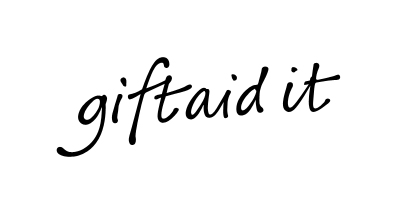 Gift Aid declarationfor past, present & future donationsDonor’s details Donor’s details Title First name or initial(s)Surname Full Home Address Postcode DateSignature 